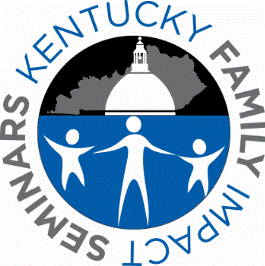 4th Kentucky Family Impact SeminarTransitioning from Foster Care to AdulthoodFebruary 21, 2017SummarySeminar SpeakersOverview of Kentucky’s Foster Care Youth Transitioning into AdulthoodDr. Justin “Jay” Miller, Assistant Professor, College of Social Work, University of KentuckyAdolescent Developmental Turning PointsDr. Alexander T. Vazsonyi, Endowed Professor,Department of Family Sciences,School of Human Environmental Sciences, University of KentuckyPresented by Gabriela Jiskrova,Doctoral Student, Department of Family Sciences, University of KentuckyThe Difficult Transition to Adulthood for Foster Youth in the U.S.: Implications for the State as Corporate ParentDr. Mark E. CourtneySchool of Social Service Administration,University of ChicagoSeminar Attendance (Total = 33)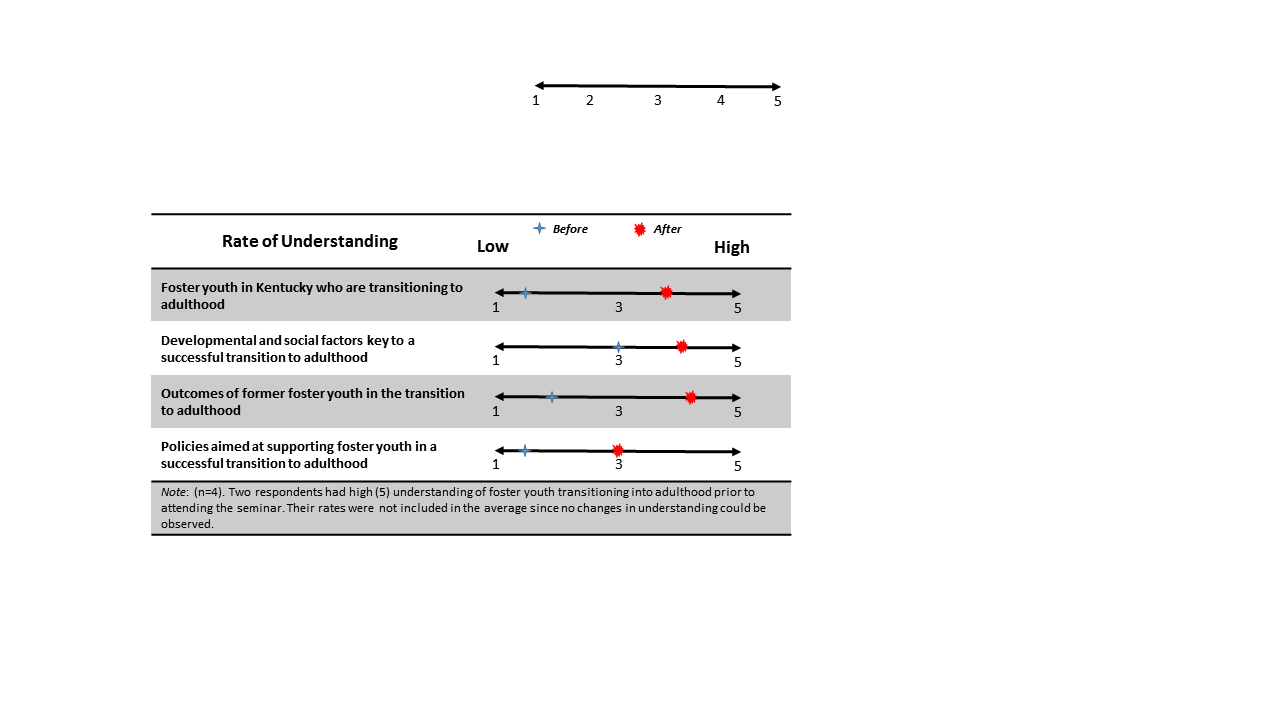 Legislators - 18 (representing 46 counties)Legislative Research Commission (LRC) - 2Attorney General’s Office - 1Cabinet for Health & Family Services - 5U of KY Administration/Faculty/Staff- 7Attendance Facts9 Senators and 9 Representatives attended the seminar, lunch discussion session and/or collected seminar materials.  The Deputy Secretary of the Cabinet for Health & Family Services attended. 4 social workers in the Cabinet for Health & Family Services attended.1 attorney attended from the Attorney General’s Office.9 people from LRC and U of KY Administration, Faculty & Staff attended.Participant Ratings of the SeminarParticipants completing the evaluation reported that the seminar helped increase their understanding of the topic by provided high-quality research that was objective, relevant to their needs and interests, and useful in their current role. Overall, the participants rated the policy options presented as practical, economically feasible and innovative.